VOZAČKA DOZVOLA:  BCERTIFIKATI:PAR, Visoka poslovna škola: GDPR u sportskim organizacijama,FORUM AKADEMIJA: GDPR pravni aspekti i primjena,HUOJ: Certificirani stručnjak za odnose s javnošću.CORIS EDUCA: Trening medijskih i javnih nastupa__________________________             HOBI:In line hokej i hokej na leduSkijanje, trčanjeUzgoj kaktusa Rad s udrugama civilnog društva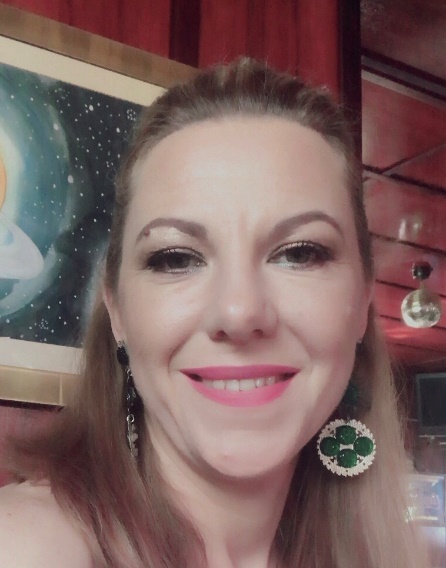 